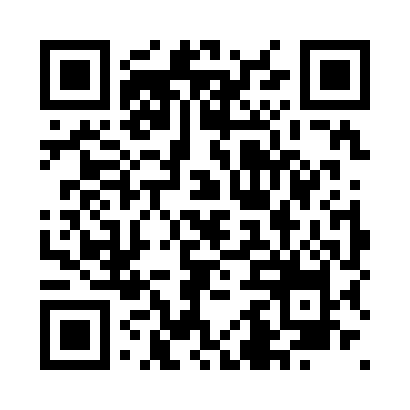 Prayer times for Batteaux, Ontario, CanadaWed 1 May 2024 - Fri 31 May 2024High Latitude Method: Angle Based RulePrayer Calculation Method: Islamic Society of North AmericaAsar Calculation Method: HanafiPrayer times provided by https://www.salahtimes.comDateDayFajrSunriseDhuhrAsrMaghribIsha1Wed4:376:101:186:188:269:592Thu4:356:091:186:188:2710:013Fri4:336:081:186:198:2810:034Sat4:326:061:176:208:2910:045Sun4:306:051:176:208:3110:066Mon4:286:031:176:218:3210:087Tue4:266:021:176:228:3310:098Wed4:246:011:176:238:3410:119Thu4:226:001:176:238:3510:1310Fri4:215:581:176:248:3610:1411Sat4:195:571:176:258:3810:1612Sun4:175:561:176:258:3910:1813Mon4:155:551:176:268:4010:2014Tue4:145:541:176:278:4110:2115Wed4:125:531:176:278:4210:2316Thu4:105:521:176:288:4310:2517Fri4:095:501:176:298:4410:2618Sat4:075:491:176:298:4510:2819Sun4:065:491:176:308:4610:2920Mon4:045:481:176:308:4810:3121Tue4:035:471:176:318:4910:3322Wed4:015:461:176:328:5010:3423Thu4:005:451:186:328:5110:3624Fri3:595:441:186:338:5210:3725Sat3:575:431:186:338:5310:3926Sun3:565:431:186:348:5410:4027Mon3:555:421:186:358:5410:4228Tue3:545:411:186:358:5510:4329Wed3:535:411:186:368:5610:4530Thu3:525:401:186:368:5710:4631Fri3:505:391:196:378:5810:47